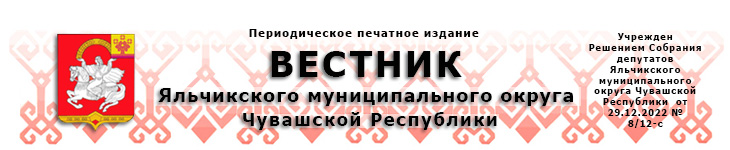 23.05.2023                                                                                                        № 19ЗАКЛЮЧЕНИЕсело Яльчики                                                                                23 мая  2023 годаПубличные слушания назначены постановлением главы Яльчикского муниципального округа Чувашской Республики от 19 апреля 2023 года № 296 «О назначении  публичных слушаний по проекту решения Собрания депутатов Яльчикского муниципального округа Чувашской Республики «О внесении изменений в Устав Яльчикского муниципального округа Чувашской Республики». Проект решения Собрания депутатов Яльчикского муниципального округа Чувашской Республики «О внесении изменений в Устав Яльчикского муниципального округа Чувашской Республики», решение Собрания депутатов Яльчикского муниципального округа Чувашской Республики от 29 сентября 2022 года № 1/16-с «Об утверждении Порядка учета и рассмотрения предложений по проекту Устава Яльчикского муниципального округа Чувашской Республики, проекту решения Собрания депутатов Яльчикского муниципального округа Чувашской Республики о внесении изменений и (или) дополнений в Устав Яльчикского муниципального округа Чувашской Республики и порядка участия граждан в его обсуждении» опубликованы в периодическом печатном издании «Вестник Яльчикского муниципального округа Чувашской Республики» от 20 апреля 2023 г. № 14. Инициатор публичных слушаний: Собрание депутатов Яльчикского муниципального округа Чувашской Республики.В публичных слушаниях приняли участие 25 граждан. Публичные слушания были проведены 23 мая 2023 года с 14 часов 00 минут до 14 часов 50 минут в актовом зале администрации Яльчикского муниципального округа Чувашской Республики  по адресу: Чувашская Республика, Яльчикский район, с. Яльчики, ул. Иванова, д.16, 2 этаж. Заключение о результатах публичных слушаний подготовлено на основе протокола публичных слушаний от 23 мая 2023 года. В ходе публичных слушаний предложения и замечания не поступали. Выводы: Одобрить проект решения Собрания депутатов Яльчикского муниципального округа Чувашской Республики «О внесении изменений в Устав Яльчикского муниципального округа Чувашской Республики». По результатам публичных слушаний рекомендовать Собранию депутатов Яльчикского муниципального округа Чувашской Республики принять рассмотренный проект решения Собрания депутатов Яльчикского муниципального округа Чувашской Республики «О внесении изменений в Устав Яльчикского муниципального округа Чувашской Республики»  без внесения в него каких-либо поправок и дополнений. Заключение о результатах публичных слушаний подлежит  опубликованию в периодическом печатном издании «Вестник Яльчикского муниципального округа Чувашской Республики». Председательствующий                                                         В.В. Сядуков Секретарь                                                                                 Т.Н. Филимонова ПРОТОКОЛ  ПУБЛИЧНЫХ  СЛУШАНИЙпо проекту решения Собрания депутатов Яльчикского муниципального округа Чувашской Республики «О внесении изменений в Устав Яльчикского муниципального округа Чувашской Республики»село Яльчики                                                                                                     23 мая 2023 годаМесто проведения публичных слушаний:  актовый  зал здания администрации Яльчикского муниципального округа Чувашской Республики, по адресу: 429380, Чувашская Республика, Яльчикский район, с. Яльчики, ул. Иванова, д.16Время начала: 14 часов 00 минут.Время окончания: 14 часов 50 минут.Правовой акт о назначении публичных слушаний: Постановление главы Яльчикского муниципального округа Чувашской Республики от 19.04.2023  № 269 «О  назначении публичных слушаний по проекту решения Собрания депутатов Яльчикского муниципального округа Чувашской Республики «О внесении изменений в Устав Яльчикского муниципального округа Чувашской Республики».Наименование предмета публичных слушаний:  Проект решения Собрания депутатов Яльчикского муниципального округа Чувашской Республики «О внесении изменений в Устав Яльчикского муниципального округа Чувашской Республики».Инициатор проведения публичных слушаний: Собрание депутатов Яльчикского муниципального округа Чувашской Республики Информирование общественности о проведении публичных слушаний:- публикация извещения о назначении публичных слушаний в периодическом печатном издании «Вестник Яльчикского муниципального округа Чувашской Республики» от 10.04.2023 № 12  на официальном сайте администрации Яльчикского муниципального округа Чувашской Республики в информационно-телекоммуникационной  в сети «Интернет».Присутствовали: Председательствующий  -  Сядуков Вячеслав Васильевич - председатель Собрания депутатов Яльчикского муниципального округа Чувашской Республики;Председательствующий определил секретаря собрания. Секретарь – Филимонова Татьяна Николаевна – управляющий делами администрации муниципального округа - начальник отдела организационно-контрольной и кадровой работы администрации Яльчикского муниципального округа Чувашской Республики.Присутствуют:  25  граждан Яльчикского муниципального округа Чувашской Республики.  Выступили: Председательствующий Сядуков В.В. по проекту решения Собрания депутатов Яльчикского муниципального округа Чувашской Республики «О внесении изменений в Устав Яльчикского муниципального округа Чувашской Республики» предоставил слово управляющей делами администрации муниципального округа - начальника отдела организационно-контрольной и кадровой работы Филимоновой Т.Н..Филимонова Т.Н.: Довела до сведения участников публичных слушаний информацию о том, что в Федеральный  закон от 06.10.2003 № 131-ФЗ «Об общих принципах организации местного самоуправления в Российской Федерации», Закон Чувашский Республики от 18.10.2004 № 19 «Об организации местного самоуправления в Чувашской Республике»  были внесены изменения.   В связи с изменениями в законодательстве, которые произошли с момента принятия предыдущей редакции Устава, изложила позицию внести изменения   в Устав Яльчикского муниципального округа Чувашской Республики в целях приведения в соответствие с действующим законодательством, а именно: 1) в части 1 статьи 1 и части 1 статьи 3 слова "Законом Чувашской Республики от 24 ноября 2004 г. № 37 "Об установлении границ муниципальных образований Чувашской Республики и наделении их статусом городского, сельского поселения, муниципального района, муниципального округа и городского округа" заменить словами "Законом Чувашской Республики от 24 ноября 2004 г. № 37 "Об установлении границ муниципальных образований Чувашской Республики и наделении их статусом муниципального округа и городского округа";2) статью 6 дополнить частью 8 следующего содержания:"8. Проекты муниципальных правовых актов Яльчикского муниципального округа могут вноситься депутатами Собрания депутатов Яльчикского муниципального округа Чувашской Республики, главой Яльчикского муниципального округа Чувашской Республики, органами территориального общественного самоуправления Яльчикского муниципального округа Чувашской Республики, инициативными группами граждан, прокурором Яльчикского района Чувашской Республики.Порядок внесения проектов муниципальных правовых актов Яльчикского муниципального округа, перечень и форма прилагаемых к ним документов устанавливаются нормативным правовым актом органа местного самоуправления Яльчикского муниципального округа или должностного лица местного самоуправления Яльчикского муниципального округа, на рассмотрение которых вносятся указанные проекты.";3) статью 9 дополнить частью 3 следующего содержания:"3. Полномочия органов местного самоуправления по решению вопросов местного значения, предусмотренных пунктом 6 части 1 статьи 7 настоящего Устава (в части дорожной деятельности по проектированию, строительству, реконструкции автомобильных дорог общего пользования местного значения и организации регулярных перевозок пассажиров и багажа автомобильным транспортом и  городским наземным электрическим транспортом), осуществляются соответствующими органами государственной власти Чувашской Республики в соответствии с Законом Чувашской Республики от 29 декабря 2015 г. № 84 "О перераспределении полномочий в области дорожной деятельности по проектированию, строительству, реконструкции автомобильных дорог общего пользования местного значения между органами местного самоуправления муниципальных округов Чувашской Республики и органами государственной власти Чувашской Республики". Полномочия органов местного самоуправления по решению вопросов местного значения, предусмотренных пунктом 4 части 1 статьи 7 настоящего Устава (в части организации электроснабжения), осуществляются соответствующими органами государственной власти Чувашской Республики в соответствии с Законом Чувашской Республики от 27 апреля 2022 г. № 35 "О перераспределении полномочий по организации электроснабжения между органами местного самоуправления в Чувашской Республике и органами государственной власти Чувашской Республики". 4) в статье 17:части 2 и 3 изложить в следующей редакции:"2. Староста сельского населенного пункта назначается Собранием депутатов Яльчикского муниципального округа Чувашской Республики, в состав которого входит данный сельский населенный пункт, по представлению схода граждан сельского населенного пункта. Староста сельского населенннкта назначается из числа граждан Российской Федерации, проживающих на территории данного сельского населенного пункта и обладающих активным избирательным правом, либо граждан Российской Федерации, достигших на день представления сходом граждан 18 лет и имеющих в собственности жилое помещение, расположенное на территории данного сельского населенного пункта.3. Староста сельского населенного пункта не является лицом, замещающим государственную должность, должность государственной гражданской службы, муниципальную должность, за исключением муниципальной должности депутата Собрания депутатов Яльчикского муниципального округа Чувашской Республики, осуществляющего свои полномочия на непостоянной основе, или должность муниципальной службы, не может состоять в трудовых отношениях и иных непосредственно связанных с ними отношениях с органами местного самоуправления.";пункт 1 части 4 изложить в следующей редакции:"1) замещающее государственную должность, должность государственной гражданской службы, муниципальную должность, за исключением муниципальной должности депутата Собрания депутатов Яльчикского муниципального округа Чувашской Республики, осуществляющего свои полномочия на непостоянной основе, или должность муниципальной службы;";5) часть 5 статьи 33 признать утратившей силу;6) статью 35 дополнить частью 2.1 следующего содержания:"2.1. Полномочия депутата Собрания депутатов Яльчикского муниципального округа прекращаются досрочно решением Собрания депутатов Яльчикского муниципального округа в случае отсутствия депутата без уважительных причин на всех заседаниях Собрания депутатов Яльчикского муниципального округа в течение шести месяцев подряд.".	На обсуждение жителей вынесен проект  решения Собрания депутатов Яльчикского муниципального округа Чувашской Республики «О внесении изменений в Устав Яльчикского муниципального округа Чувашской Республики»  (далее – проект решения).В ходе обсуждения проекта решения каких-либо предложений и рекомендаций по теме слушаний не поступило. Участники публичных слушаний  предложили принять проект решения в предложенной редакции.Филимонова Т.Н. поставила вопрос на открытое голосование: - одобрить проект решения Собрания депутатов Яльчикского муниципального округа Чувашской Республики «О внесении изменений в Устав Яльчикского муниципального округа Чувашской Республики»:Голосовали: 	«за» - 25		«против» - 0		«воздержался» - 0Решили:Одобрить проект решения Собрания депутатов Яльчикского муниципального округа Чувашской Республики «О внесении изменений в Устав Яльчикского муниципального округа Чувашской Республики» .Председатель  Сядуков В.В. подвел итоги:- публичные слушания считать состоявшимися;- проект решения Собрания депутатов Яльчикского муниципального округа Чувашской Республики «О внесении изменений в Устав Яльчикского муниципального округа Чувашской Республики»   одобрен жителями Яльчикского района Чувашской Республики и рекомендован к принятию на заседании Собрания депутатов Яльчикского муниципального округа Чувашской Республики;- протокол публичных слушаний подлежит направлению в  заседание Собрания депутатов Яльчикского муниципального округа Чувашской Республики   для учета при рассмотрении проекта решения Собрания депутатов Яльчикского муниципального округа Чувашской Республики «О внесении изменений в Устав Яльчикского муниципального округа Чувашской Республики»; - протокол публичных слушаний подлежит  опубликованию  в периодическом печатном издании  «Вестник Яльчикского муниципального округа Чувашской Республики» и размещению на официальном сайте Яльчикского муниципального округа Чувашской Республики в информационно-телекоммуникационной сети «Интернет». В результате рассмотрения материалов публичных слушаний установлено следующее: порядок и процедура публичных слушаний соблюдены согласно действующему законодательству.Публичные слушания считать состоявшимся.Председательствующий                                                                                  В.В. Сядуков                     Секретарь                                                                                                          Т.Н. ФилимоноваПериодическое печатное издание “Вестник Яльчикского муниципального округа  Чувашской Республики”отпечатан в  Администрации Яльчикского муниципального округа Чувашской РеспубликиАдрес: с.Яльчики, ул.Иванова, д.16 Тираж _100_ экз